September 6, 2018Danielle Jouenne, Esq.UGI Corporation460 North Gulph RoadKing of Prussia, PA 19406Re:	Request for thirty (30) day extension to respond to the Tentative Order; UGI Distribution Companies 2018-2020 Universal Service and Energy Conservation Plan at Docket Nos. M-2017-2598190 (UGI Gas), M-2017-2637094 (CPG), M-2017-2637095 (PNG), and M-2017-2637098 (UGI Electric).Dear Ms. Jouenne:	On August 23, 2018, the Pennsylvania Public Utility Commission (Commission) entered a Tentative Order that requested additional information prior to approving the proposed 2018-2020 universal service and energy conservation plan (USECP) for UGI Utilities, Inc.- Gas Division, UGI Penn Natural Gas, Inc., UGI Central Penn Gas, Inc., and UGI Utilities, Inc.-Electric Division, (collectively referred to as the “UGI Distribution Companies”).  The Tentative Order directed the UGI Distribution Companies to file and serve supplemental information requested by the Commission within twenty (20) days of the entry date of the Tentative Order, which is September 12, 2018.  On August 31, 2018, the UGI Distribution Companies filed a request for an extension of time to respond to the Tentative Order.  The UGI Distribution Companies stated in their request they evaluated the Tentative Order and determined that the supplemental information requested by the Commission will require more time to prepare than the twenty (20) days afforded by the Tentative Order.  The UGI Distribution Companies request the Commission grant a thirty (30) day extension to respond to the Tentative Order.  The UGI Distribution Companies consulted with the current parties at this docket about their request for an extension.  Those parties, including counsel for the Office of Consumer Advocate (OCA), the Pennsylvania Utility Law Project (PULP), and the Commission on Economic Opportunity (CEO), did not object to the request for an extension.  	Accordingly, the UGI Distribution Companies request for an extension to file supplemental information in response to the Commission’s Tentative Order is approved.  The UGI Distribution Companies shall file and serve the supplemental information to their Tentative Order no later than October 12, 2018.  Copies of the supplemental information shall also be served on the parties to UGI Utilities 2014-2017 USECP at Docket No. M-2013-2371824; Pa. PUC v. UGI – Gas at Docket No. R-2015-2518438; and Pa. PUC v. UGI PNG at Docket No. R-2016-2580030.  Comments to the Tentative Order and the UGI Distribution Companies’ supplemental information are now due twenty (20) days after this extended deadline, and reply comments are due fifteen (15) days thereafter.  Questions may be directed to Michele Tate, mtate@pa.gov.  		Sincerely,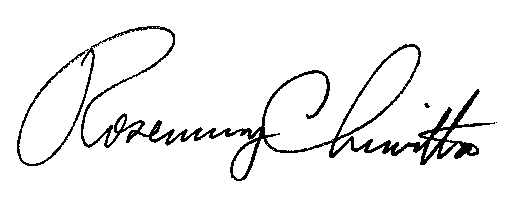 							Rosemary Chiavetta		Secretarycc:	Michele Tate, Bureau of Consumer Services, mtate@pa.govJoseph Magee, Bureau of Consumer Services, jmagee@pa.gov	Louise Fink Smith, Law Bureau, finksmith@pa.gov Parties of Record in Docket Nos. M-2017-2598190, M-2017-2637094, M-2017-2637095, M-2017-2637098, M-2013-2371824, R-2015-2518438, R-2016-2580030.   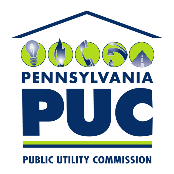 COMMONWEALTH OF PENNSYLVANIA PUBLIC UTILITY COMMISSIONP.O. BOX 3265, HARRISBURG, PA 17105-3265IN REPLY PLEASE REFER TO OUR FILEM-2017-2598190M-2017-2637094M-2017-2637095M-2017-2637098